   Domácí úkol 8.12.2022 – přehrát si	   		Domácí úkol 8.12.2022 – přehrát si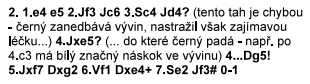 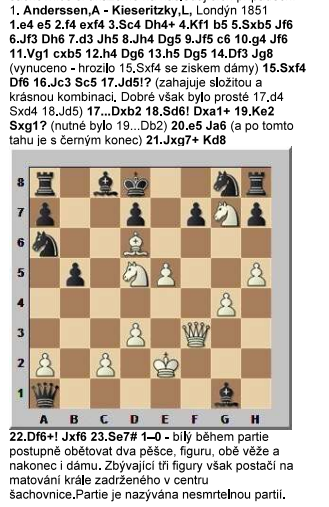 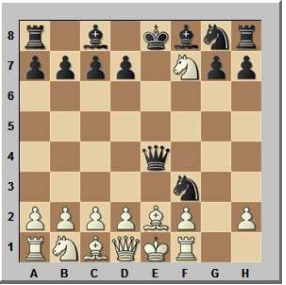 